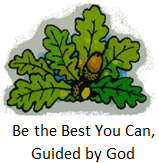 , Bolney, Tel: 01444-881352   Fax:  01444-881047E-mail: office@bolneyprimary.school Web: http://bolneyschool.org.uk/Headteacher: Mrs Lorraine Kenny, BEd Hons, NPQHDear Parents and Carers,You may be aware that we are having significant internal building works for damp-proofing in three of the classrooms over the summer holidays that is part of a West Sussex County Council funded project.  It will involve Beech, Holly and Silver Birch classes.  So that we can keep school as normal as possible for the children and to enable the contractors to start promptly on Wednesday 26th July, we need to empty each of these classrooms of all resources.Whilst preparations will take place over the next few weeks, the final effort of filling boxes and moving them will have to take place on Tuesday 25th July.  We are therefore sending a plea to parents and carers for up to 4 adults per class (12 total) to help us from 1.30pm to pack and move.If you think you are available and can help, please indicate on the slip below and return to Zoe.
Many thanks for your support.Kind regards, Zoe Belton ------------------------------------------------------------------------------------------------------------------------------Classroom packingI will be able to help pack and move on□	Tuesday 25th July from 1.30pmName: __________________________________________ Child’s Name:__________________________